Publicado en   el 27/08/2015 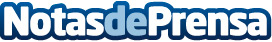 Indra implanta un sistema de última generación para gestionar los autobuses públicos de Ecovía en Monterrey (méxico)Datos de contacto:Nota de prensa publicada en: https://www.notasdeprensa.es/indra-implanta-un-sistema-de-ultima-generacion Categorias: E-Commerce http://www.notasdeprensa.es